Session 3-- Presentation Thumbnails9/2/2015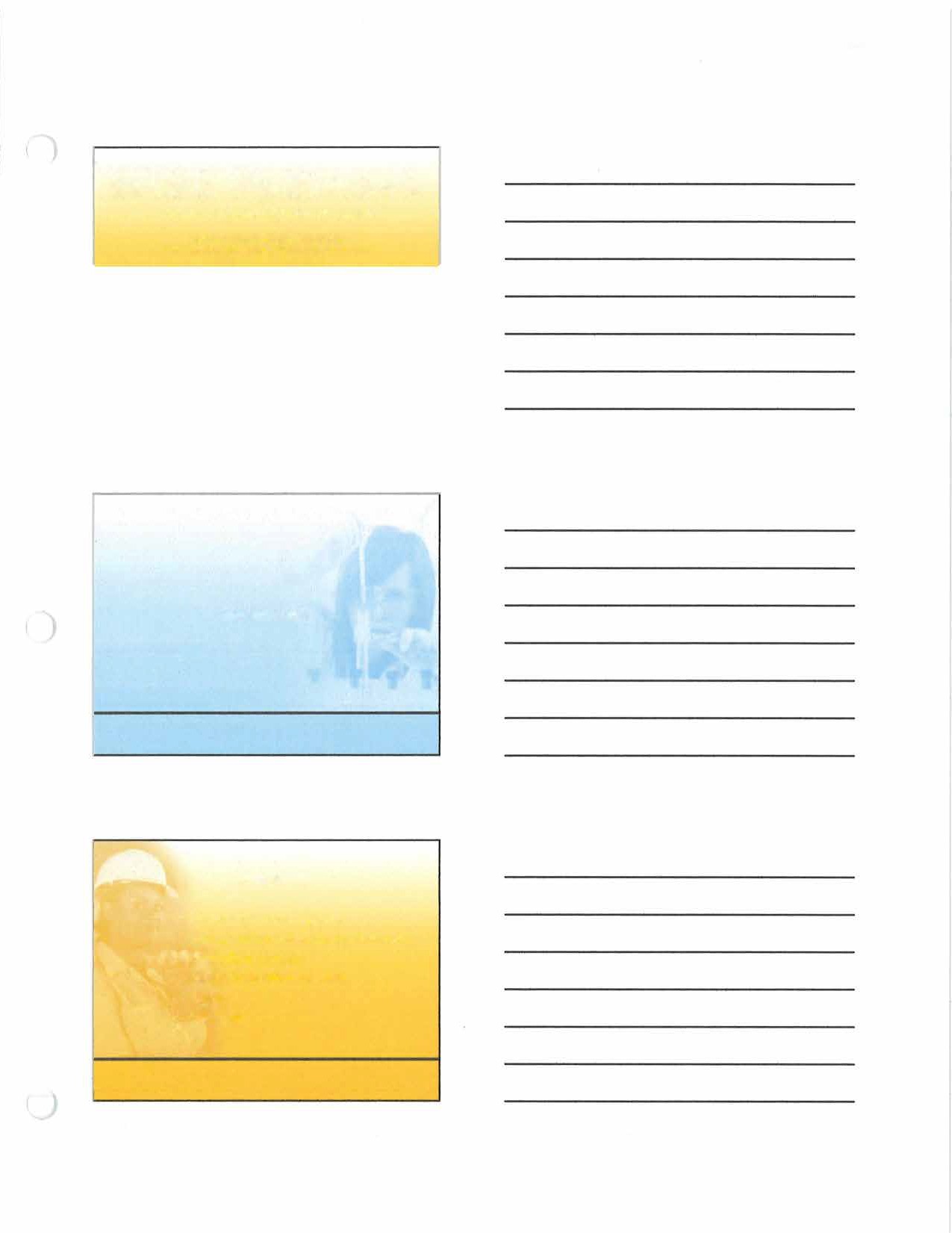 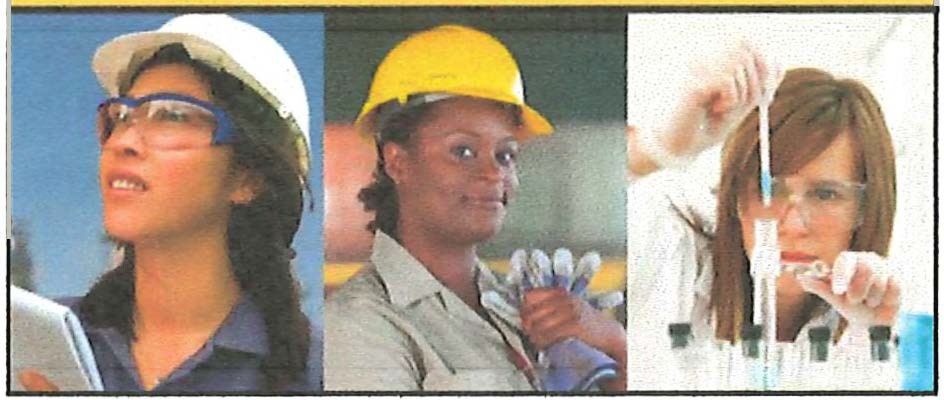 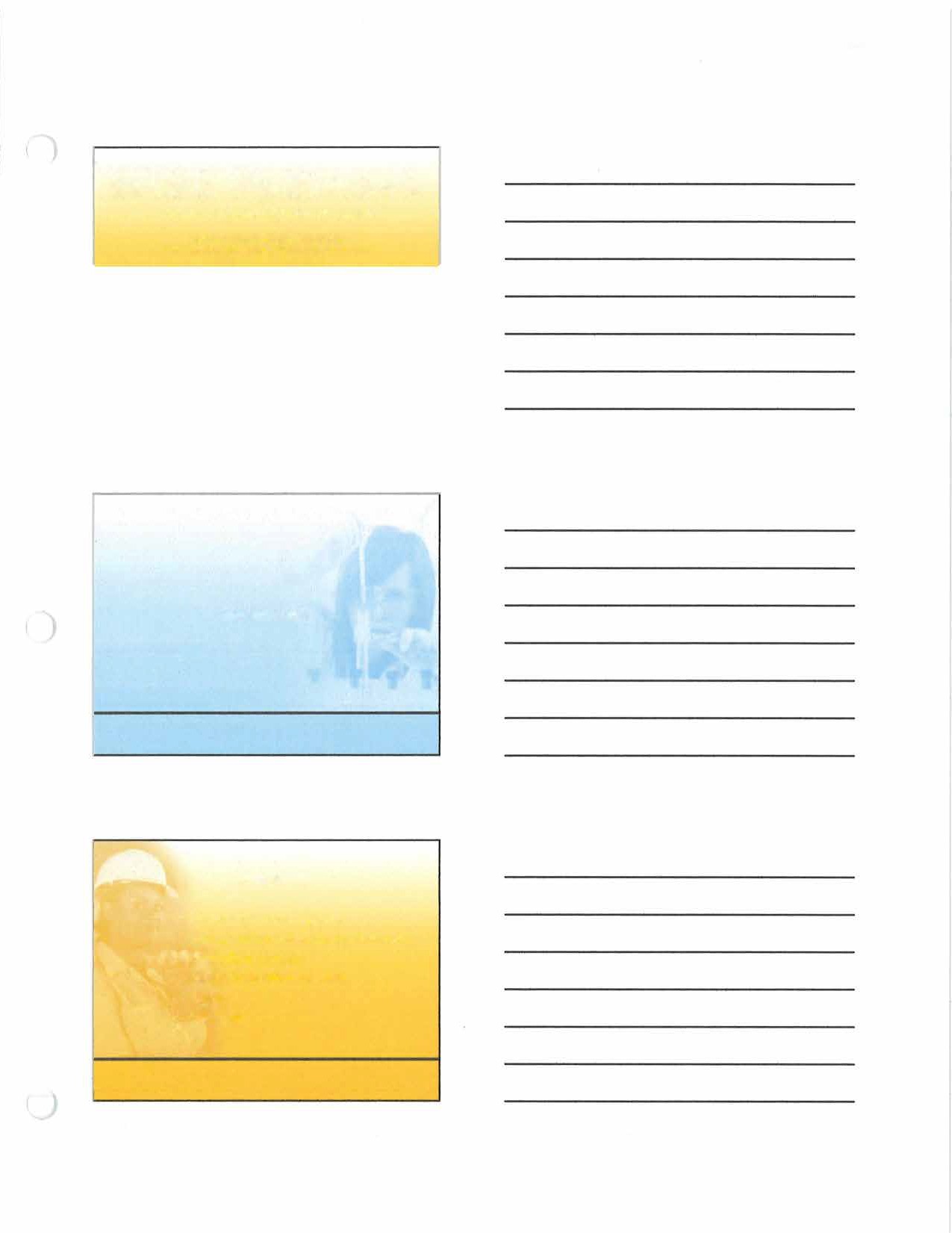 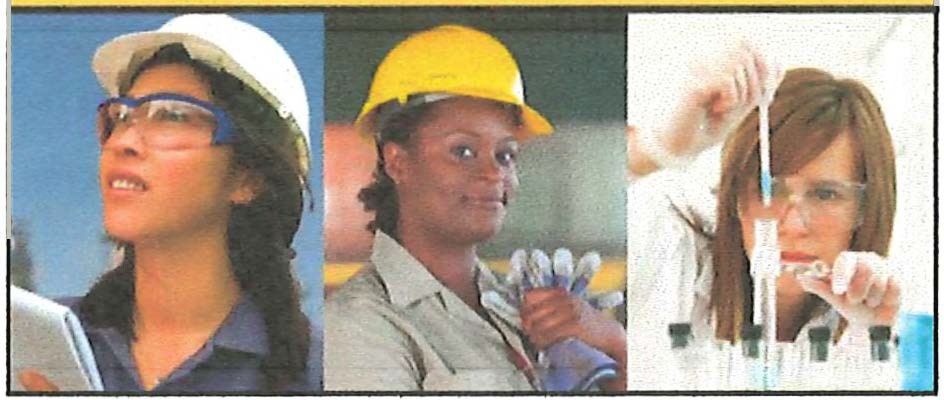 WISE PathwaysWomen in Sustainable EmploymentBuilding awareness of careers in construction,energy & utilities, public safety, and manufacturing for women.TeamworkTeamworkEverybody works togetherAll depend on others to do their partHelp when you canAsk for help when neededListenSpeak up19/2/2015CooperationWork togetherIt IS your jobOffer to help when availableLife may not seem fairNo sulkingi)	Communication & ListeningListenCommunicationiPut message in your own words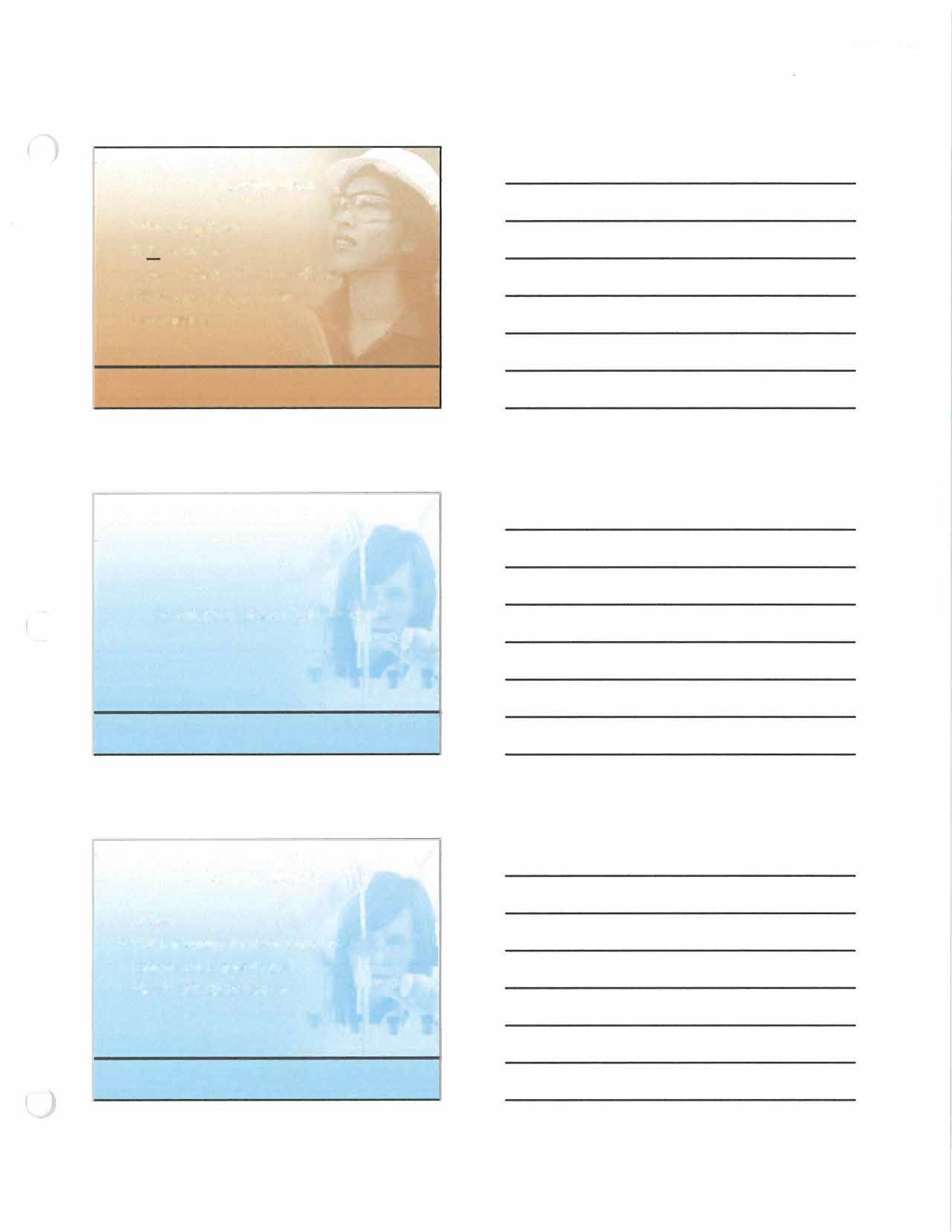 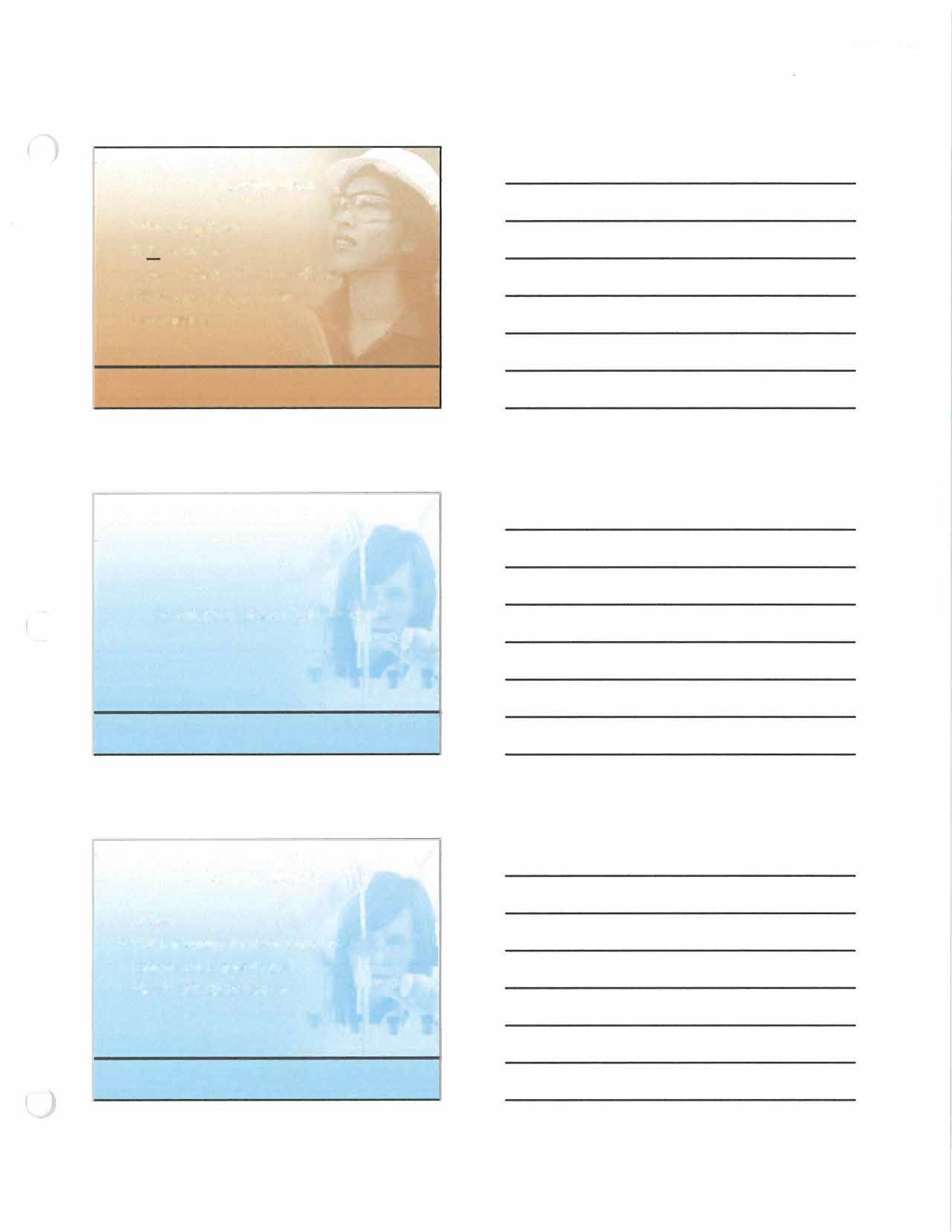 Clarify (ask questions)Block out distractions29/2/2015Active ListeningLook the speaker in the eyeDon't interrupt the speakerDon't move aroundNod your headConcentrateRepeat instructions and ask appropriate questions when the speaker has finishedBarriers to ListeningBias or prejudiceLanguage differences or accentsNoiseWorry, fear, or angerLack of attentionDaydreamingDistractionsSending Messages Effective Verbal MessagesAre brief, succinct, and organizedAre free of jargonDo not create resistance in the listenerRequire practice/rehearsalDon't include accusations and sarcasmFocus on behavior and actions needed"\.,.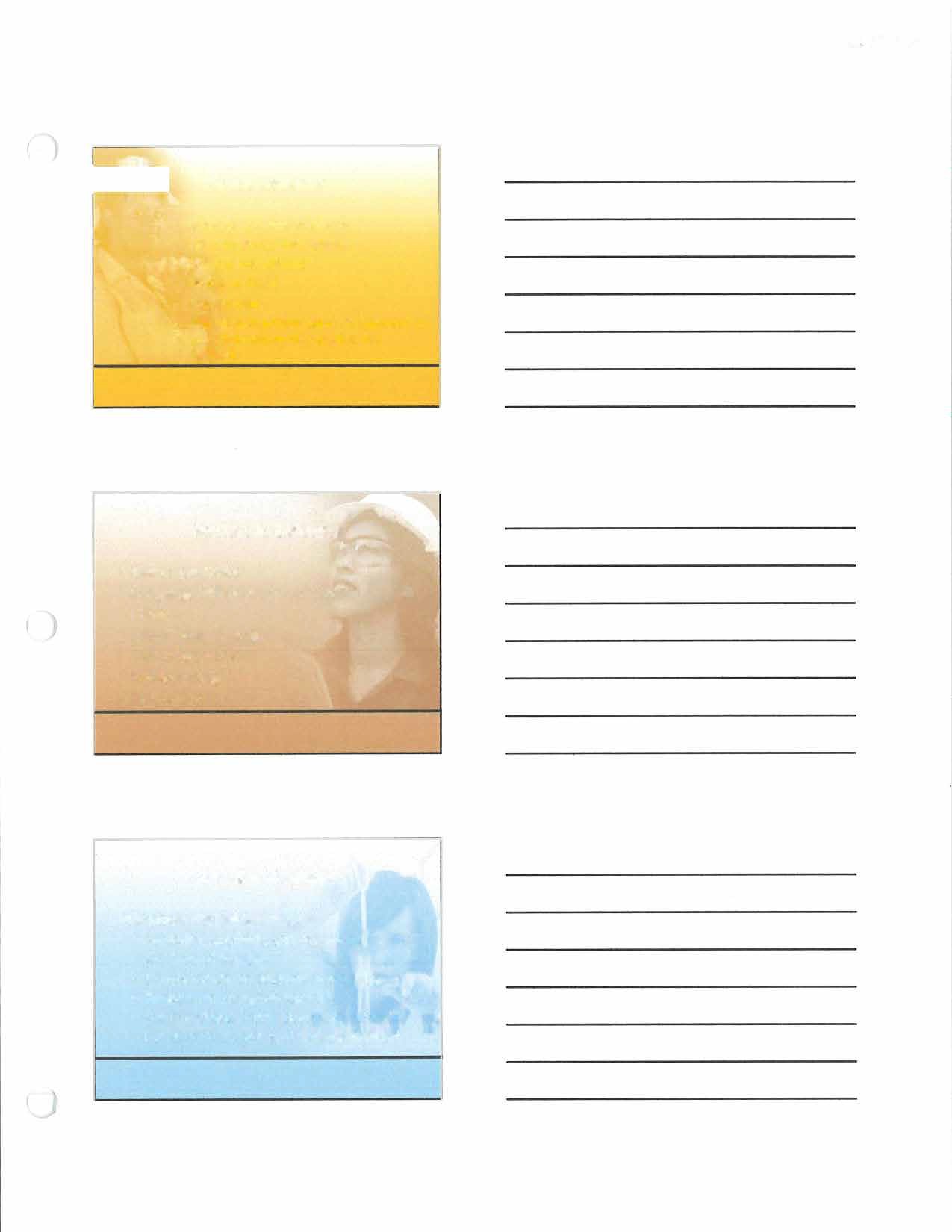 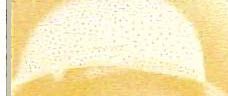 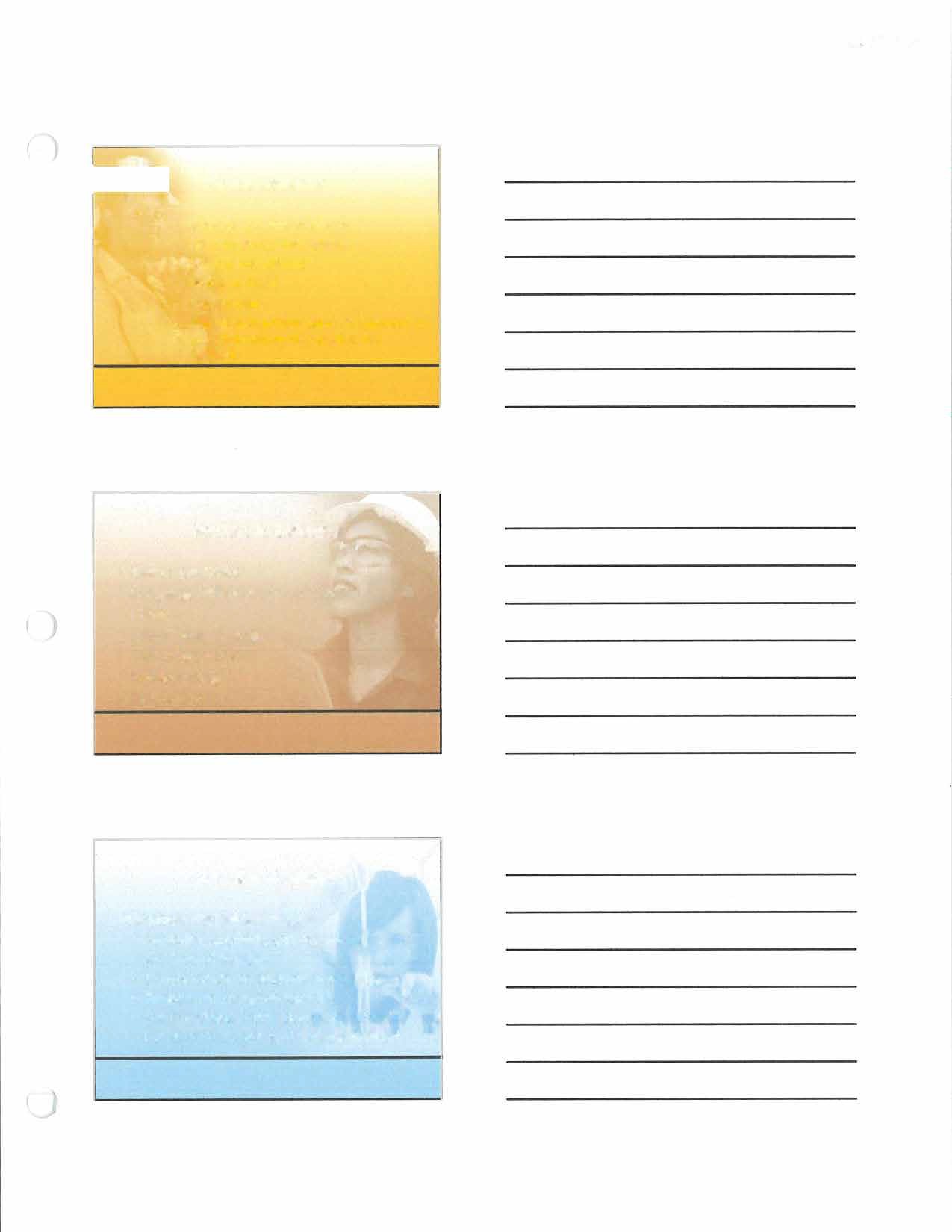 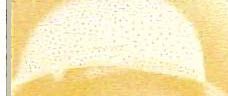 39/2/2015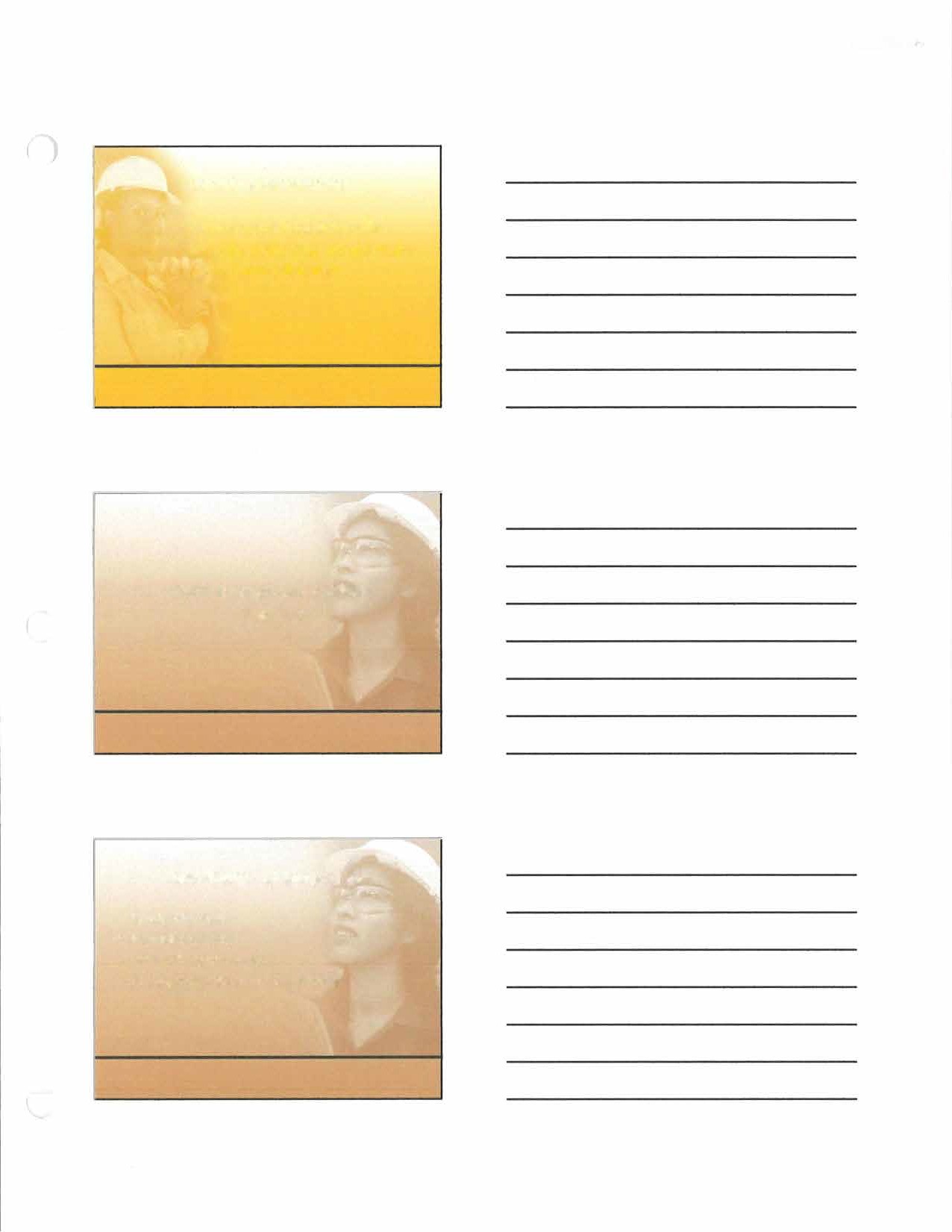 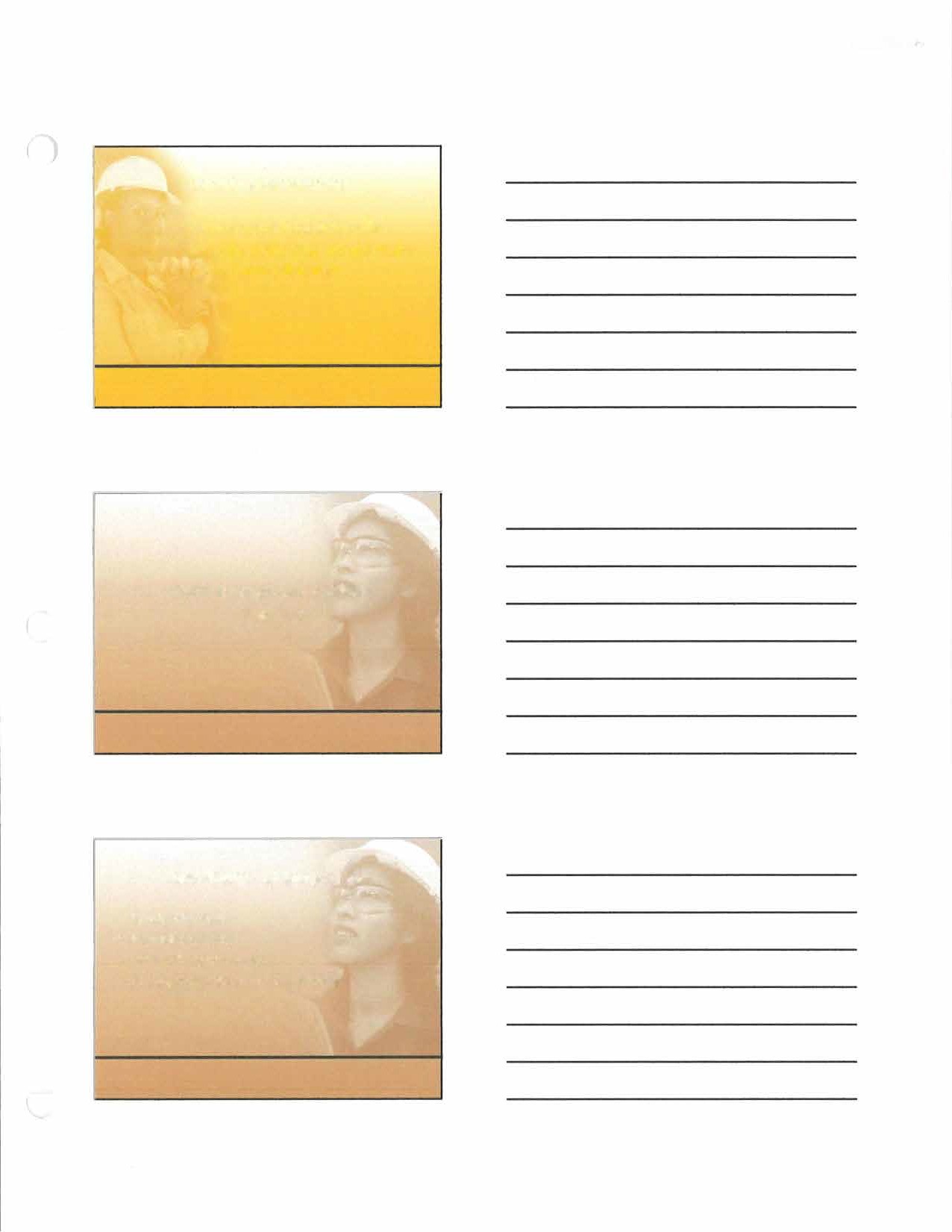 Listening AssessmentAssess your listening skillsIdentify skills that would make you a better listenerCoded Communication)	ExerciseCase Study - Digging a HoleStudy the caseIdentify optionsWhat should you do?Present decision and reasoning)49/2/2015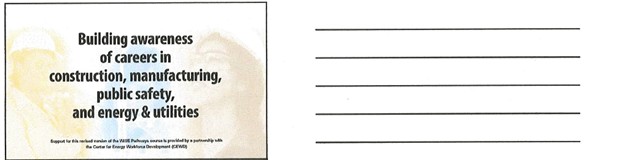 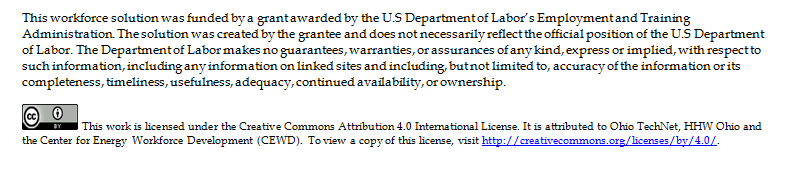 5